中國文化大學教育部高教深耕計畫計畫成果紀錄表子計畫D1-9新聞專業融入校園及社區營造D1-9新聞專業融入校園及社區營造具體作法新聞專題製作新聞專題製作主題社區深度報導社區深度報導內容（活動內容簡述/執行成效）主辦單位：新聞學系文化一周活動日期：110年12月18日(報導完成日)活動地點：中國文化大學、金山皇后鎮、          板橋車站(新北市農創市集活動)、新北農創展覽（大遠百）參與人數：5人（教師1人、學生4人）內    容：文化一周配合大學社會責任計劃，報導在地創生及綠能相關報導，          學期中由學生自行開發相關議題並找尋受訪者、撰稿、拍攝、剪輯。受          者包括文化大學行管系副教授、參與偏鄉教學的國樂系學生、皇后鎮森          林總經理林憲君。公民電廠篇則訪問了文化大學總務處營繕組長蔡麗          秋、行管系副教授陳潁峯；三則新聞稿及兩支5分鐘以上的影音報導。執行成效：此活動提供本系文化一周學生，實踐專題採訪所需之各項技巧，包含           擬定主題、切點設定、約訪、採訪、攝影、剪接、撰稿等，皆具備未來職          場實際工作必要之經驗，對於專題製作相當有助益。主辦單位：新聞學系文化一周活動日期：110年12月18日(報導完成日)活動地點：中國文化大學、金山皇后鎮、          板橋車站(新北市農創市集活動)、新北農創展覽（大遠百）參與人數：5人（教師1人、學生4人）內    容：文化一周配合大學社會責任計劃，報導在地創生及綠能相關報導，          學期中由學生自行開發相關議題並找尋受訪者、撰稿、拍攝、剪輯。受          者包括文化大學行管系副教授、參與偏鄉教學的國樂系學生、皇后鎮森          林總經理林憲君。公民電廠篇則訪問了文化大學總務處營繕組長蔡麗          秋、行管系副教授陳潁峯；三則新聞稿及兩支5分鐘以上的影音報導。執行成效：此活動提供本系文化一周學生，實踐專題採訪所需之各項技巧，包含           擬定主題、切點設定、約訪、採訪、攝影、剪接、撰稿等，皆具備未來職          場實際工作必要之經驗，對於專題製作相當有助益。活動照片(檔案大小以不超過2M為限) 活動照片電子檔名稱(請用英數檔名)活動照片內容說明(每張20字內)活動照片(檔案大小以不超過2M為限) 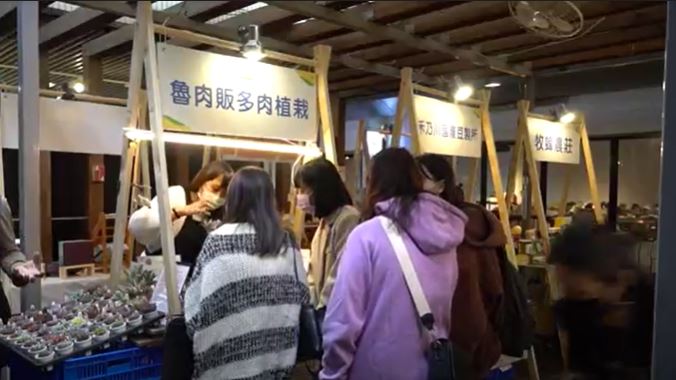 實習記者採訪活動攤商畫面。(板橋車站農業成果展)活動照片(檔案大小以不超過2M為限) 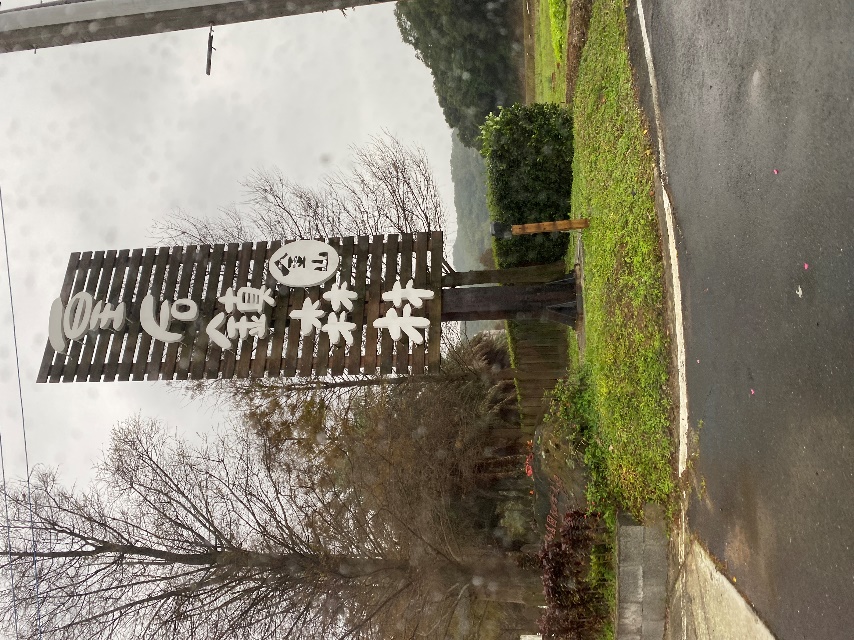 採訪地點門口(金山皇后鎮)。活動照片(檔案大小以不超過2M為限) 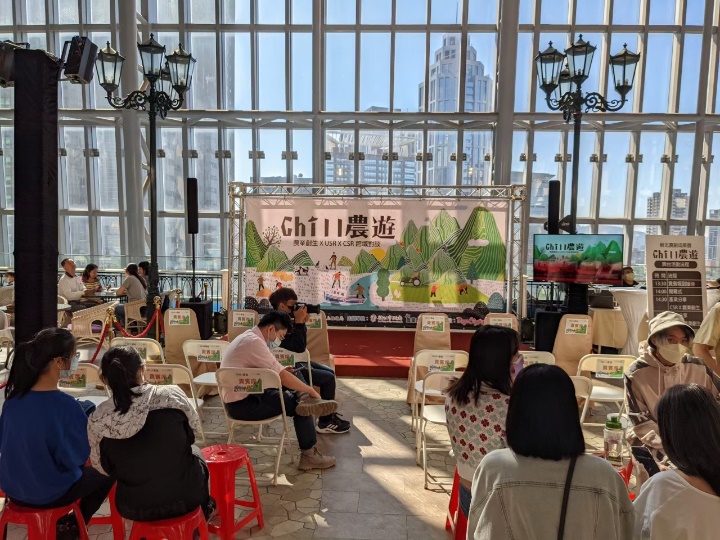 參加新北農創展覽（大遠百）備註：活動照片請附上原始照片一併回傳備註：活動照片請附上原始照片一併回傳備註：活動照片請附上原始照片一併回傳報導網址網址名稱報導網址https://www.peopo.org/news/567137https://cultureweekly.medium.com/%E7%94%A8-%E8%9C%9C-%E7%9C%8B%E5%A4%A7%E4%B8%96%E7%95%8C-%E7%92%B0%E5%A2%83%E7%B6%AD%E8%AD%B7u-me-72ce4d2f34e文大USR計畫 將音樂帶進北海岸（影音、文字報導）報導網址https://www.peopo.org/news/562040https://cultureweekly.medium.com/%E7%94%A8-%E8%9C%9C-%E7%9C%8B%E5%A4%A7%E4%B8%96%E7%95%8C-%E7%92%B0%E5%A2%83%E7%B6%AD%E8%AD%B7u-me-27861bd14fb2農業永續發展 蜂蜜創生甜蜜蜜（影音、文字報導）報導網址https://cultureweekly.medium.com/%E7%94%A8-%E8%9C%9C-%E7%9C%8B%E5%A4%A7%E4%B8%96%E7%95%8C-%E7%92%B0%E5%A2%83%E7%B6%AD%E8%AD%B7u-me-ab6db6823386全國首座社區型公民電廠在文大 好處多到無法想像！(文字報導）報導網址